Distanční vzdělávání – odborný výcvikZadání pro žáka: Dle přiloženého schéma dokresli pomocí schématických značek připojení na vodu.Uveď příklady materiálů potrubí použitých na toto připojení.Napiš, jaké použiješ nářadí na konstrukci potrubí z různých materiálů.Uveď zásady BP při této práci.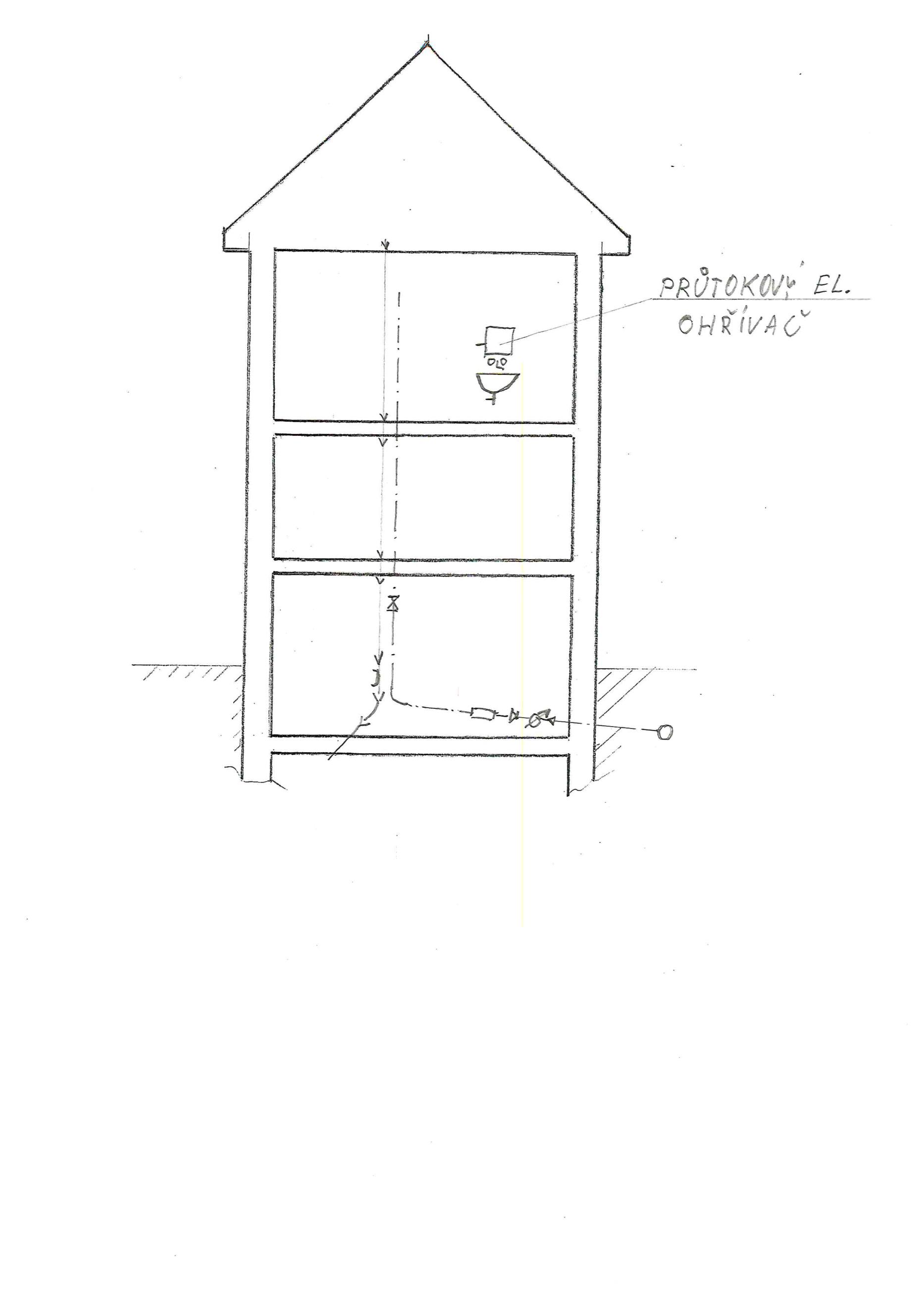 Číslo úlohy22Kategorie dosaženého vzdělání EQF 2, EQF 3, EQF 4Název úlohyPřipojení průtokového el. ohřívačePřipojení průtokového el. ohřívačePřipojení průtokového el. ohřívačeObor39-41-L/0239-41-L/0239-41-L/02Ročník222Téma dle ŠVPII/2II/2II/2Předpokládaný rozsah hod12Vazba na profesní kvalifikaci:Vazba na profesní kvalifikaci:Termín odevzdání úlohyJméno, příjmení žákaTřída / skupinaUčitel OVDatum vypracování úlohyHodnocení - známkaHodnocení - zdůvodnění